Střední odborné učiliště elektrotechnické, PlzeňVejprnická 5631800 Plzeňwww.souepl.cz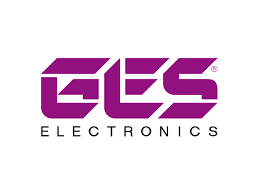 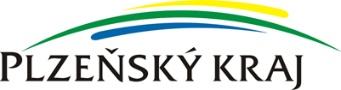 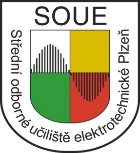 Jako každoročně naše škola pořádá 13. ročník odborné technické soutěže GES-CUP 2019 žije, konané dne 26. 3. 2019 v kinosále SOU elektrotechnického Plzeň, Vejprnická 56, Plzeň.Generálním sponzorem soutěže je společnost  GES ELECTRONICS, a.s.GES-CUP 2019 ŽIJEŽáci budou soutěžit ve třech kategoriích:- vědomostní testsoutěžící žáci budou řešit teoretické otázky a úkoly z oblasti elektroniky, elektrotechniky, bezpečnostních předpisů; otázky budou vybrány z databáze Jednotného zadání závěrečných zkoušek (projekt NZZ),- poznávací částsoutěžící záci budou poznávat jednotlivé elektronické součástky z panelů, v katalogu budou vyhledávat jejich technické parametry a vyhodnocovat je,- praktická částsoutěžící žáci zkontrolují součástky elektronické stavebnice, osadí desku plošného spoje součástkami, součástky zapájí a hotový výrobek „oživí“ a překontrolují jeho funkčnost.Program:  8.30 – 9.00	příjezd a akreditace soutěžících a ped. dozoru   9.00 – 9.30	zahájení soutěže 13.00 – 14.00	oběd ve školní jídelně14.00 – 14.30	vyhodnocení soutěže, předání cen, ukončení